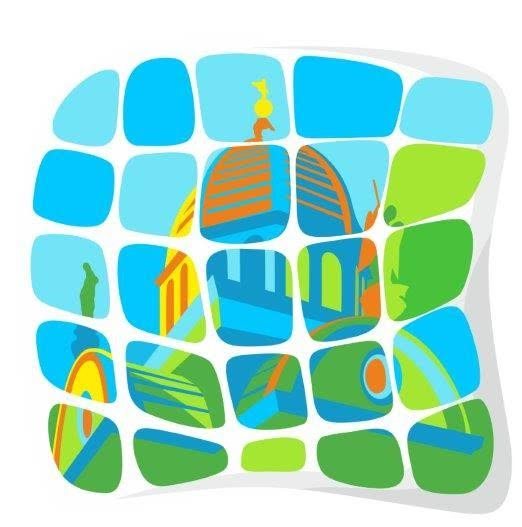 Informacije o turističkom prometu2019/2018Siječanj 2020.STATISTIČKO IZVJEŠĆETuristički promet po vrsti smještajnih objekata za razdoblje siječanj - prosinac 2019. Turistički promet po turističkim zajednicama na području Šibensko – kninske županije za razdoblje siječanj – prosinac 2019. Trend kretanja broja dolazaka i noćenja domaćih i stranih turista za razdoblje siječanj – prosinac od 2011. do 2019. godine Trend kretanja broja dolazaka turista u prvih dvanaest mjeseci u posljednjih sedam godina bilježi naglašen trend rasta, prvenstveno zahvaljujući stalnom rastu broja stranih turista. Struktura gostiju po zemljama dolaska za dvanaest mjeseci 2019. godine5. Smještajni kapaciteti na području Šibensko – kninske županije Tablica1: Turistički promet  po vrstI objektaTablica1: Turistički promet  po vrstI objektaTablica1: Turistički promet  po vrstI objektaTablica1: Turistički promet  po vrstI objektaTablica1: Turistički promet  po vrstI objektaTablica1: Turistički promet  po vrstI objekta01.01.2019.-31.12.2019.01.01.2019.-31.12.2019.01.01.2018.-31.12.2018.01.01.2018.-31.12.2018.01.01.2018.-31.12.2018.Godišnji indeksGodišnji indeksDolasciNoćenjaDolasciNoćenjaNoćenjaDolasciNoćenjaHoteli347.5271.187.618320.1181.147.7311.147.731108,56%103,48%Kampovi132.251866.483126.424854.124854.124104,61%101,45%Objekti na OPG-u (seljačkom domaćinstvu)1.7688.1801.8666.9596.95994,75%117,55%Objekti u domaćinstvu460.7593.131.546455.0103.155.1483.155.148101,26%99,25%Ostali ugostiteljski objekti za smještaj (Druge vrste - skupina kampovi)69.357390.12865.639388.923388.923105,66%100,31%Ostalo1672.0013712.7052.70545,01%73,97%Restorani101487206262505,00%785,48%Ukupno komercijalni smještaj:1.011.9305.586.443969.4485.555.6525.555.652104,38%100,55%Nekomercijalni smještaj38.5941.149.89838.0601.069.9101.069.910101,40%107,48%Nautika95.873607.13982.114531.555531.555116,76%114,22%Ukupno:1.146.3977.343.4801.089.6227.157.1177.157.117105,21%102,60%I-XII. 2019I-XII. 2019I-XII. 2018I-XII. 2018indeks 19/18indeks 19/18TZdolascinoćenjadolascinoćenjadolasci noćenjaVODICE253.8701.475.232243.0051.465.600104,47100,66ŠIBENIK324.6171.397.682297.1861.364.014109,23102,47ROGOZNICA85.457763.61983.473750.849102,38101,70PRIMOŠTEN99.039678.916102.400696.85096,7297,43PIROVAC35.843425.65335.848406.70499,99104,66MURTER45.514414.92543.396379.668104,88109,29TRIBUNJ26.903265.34727.183266.93598,9799,41JEZERA28.500259.13628.002251.971101,78102,84TISNO33.542248.66334.960257.18695,9496,69BETINA22.249226.21420.629211.530107,85106,94KRAPANJ-BRO.26.283200.32225.219201.183104,2299,57GREBAŠTICA17.934165.24817.667164.149101,51100,67BILICE8.94166.5268.60465.257103,92101,94ZLARIN8.49054.2778.24056.398103,0396,24SKRADIN24.23852.87723.03852.601105,21100,52DRNIŠ5.02022.3255.32819.17894,22116,41TZ ŽUPANIJE2.34914.6441.76511.360133,09128,91KNIN2.0034.9641.5654.129127,99120,22NAUTIKA95.873607.13982.114531.555116,76114,221.146.6657.343.7091.089.6227.157.117105,24102,61Vrsta objektaUkupno objekataUkupno ležajeva (osnovni)Hoteli608.357Kampovi5514.961Nekomercijalni smještaj9.47538.692Objekti na OPG-u 20150Objekti u domaćinstvu847553.310Ostali ugostiteljski objekti za smještaj 7648.196Ostalo3278Restorani225Ukupno18.854123.969